New Permission in Principle for An Camas Mòr18th August 2017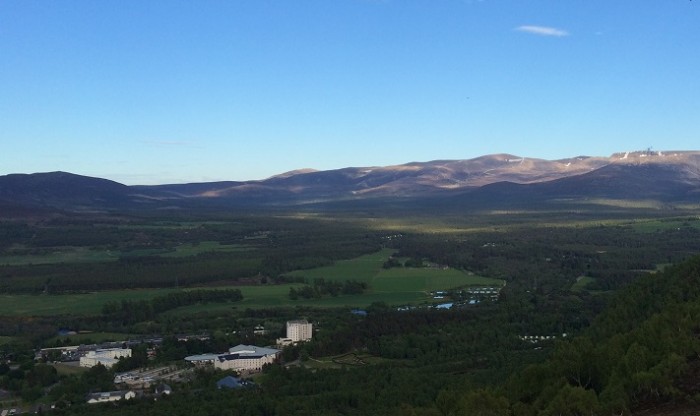 Planning permission in principle has been approved for An Camas Mòr today (Friday 18 August) for a further three years following a Section 42 application to vary a condition of the previously granted consent.Planning Permission in Principle was granted by the Cairngorms National Park Authority for a new community of 1500 residential units, business and community facilities as well as the necessary infrastructure at An Camas Mòr in March 2014.The applicants, An Camas Mòr LLP, submitted an application earlier this year to vary the wording of condition 1 – which restricts development to 630 new homes until a review of the impact the development is having on the landscape and ecology is completed. The application before the CNPA Planning Committee today sought to vary that condition and create a more clearly phased development with extended timescales for the submission of future detailed information.Park Authority planning officers recommended the application for approval stating that there have been no significant changes to policy or circumstances since the Planning Permission in Principle was granted in 2014.Gavin Miles, Head of Planning and Communities said: “Having appraised the application, the proposed development is acceptable and complies with Local Development Plan policies. We are however recommending a suite of conditions and other measures that will manage the development. There is a requirement for the applicant to demonstrate that there is not a significant impact on landscape and ecology and to prove there will be no significant adverse effects to capercaillie in Badenoch and Strathspey as a result of the proposals before any development can start.”Planning Committee members agreed the recommendation, with the Committee Convener, Eleanor Mackintosh commenting: “I am happy to support the recommendation to approve the Section 42 application but would now urge the applicants to conclude the necessary legal agreements in a timely manner so that the new Planning Permission in Principle can be issued, then come forward with the necessary applications and supporting information to move the proposals on to the next stage.“The applicant still has to supply a very significant amount of detail to this Planning Committee before An Camas Mòr becomes a reality but I am confident that this new permission gives us, as the planning authority, more control and the developer more clarity.”Amongst a number of changes to conditions, members agreed that a new bridge for pedestrians and cyclists must be delivered before 200 homes are occupied.The approval of the Section 42 application extends An Camas Mòr LLP’s Planning Permission in Principle by a further three years. To read the planning papers in full, please visit the CNPA website.